Il lavoro delle classi 2D e 2G in sintesiI ragazzi hanno compilato le giornate del diario alimentare indicando cosa hanno mangiato durante i pasti per una settimana.Durante la settimana abbiamo costruito insieme il modello della piramide alimentare ideale con la frequenza dei cibi che si dovrebbero assumere in una settimana.Alla fine della settimana abbiamo calcolato la frequenza con cui compaiono i diversi alimenti nell’arco di una settimanae ogni alunno ha costruito la propria piramide alimentare settimanale.La costruzione della piramide ha l’obiettivo di fornire un immediato confronto con la piramide ideale appesa in classe. Dal confronto è nata una riflessione condivisa in Classroom in cui ogni alunno ha osservato quali alimenti erano assunti nella frequenza sbagliata.Dalle riflessioni sono nati degli slogan e sono stati votati i due che sono piaciuti di più in ogni classeSe ci occupiamo dell’ambiente sarà un posto più accogliente!Mangia sano hai la tua vita in manoLe scelte sane "alimentano" la Terra.Eat better for better EarthLa vitamina è la mia benzinaLa qualità sta nella sostenibilitàLove your life and love your worldKm "0": la frutta a portata di mano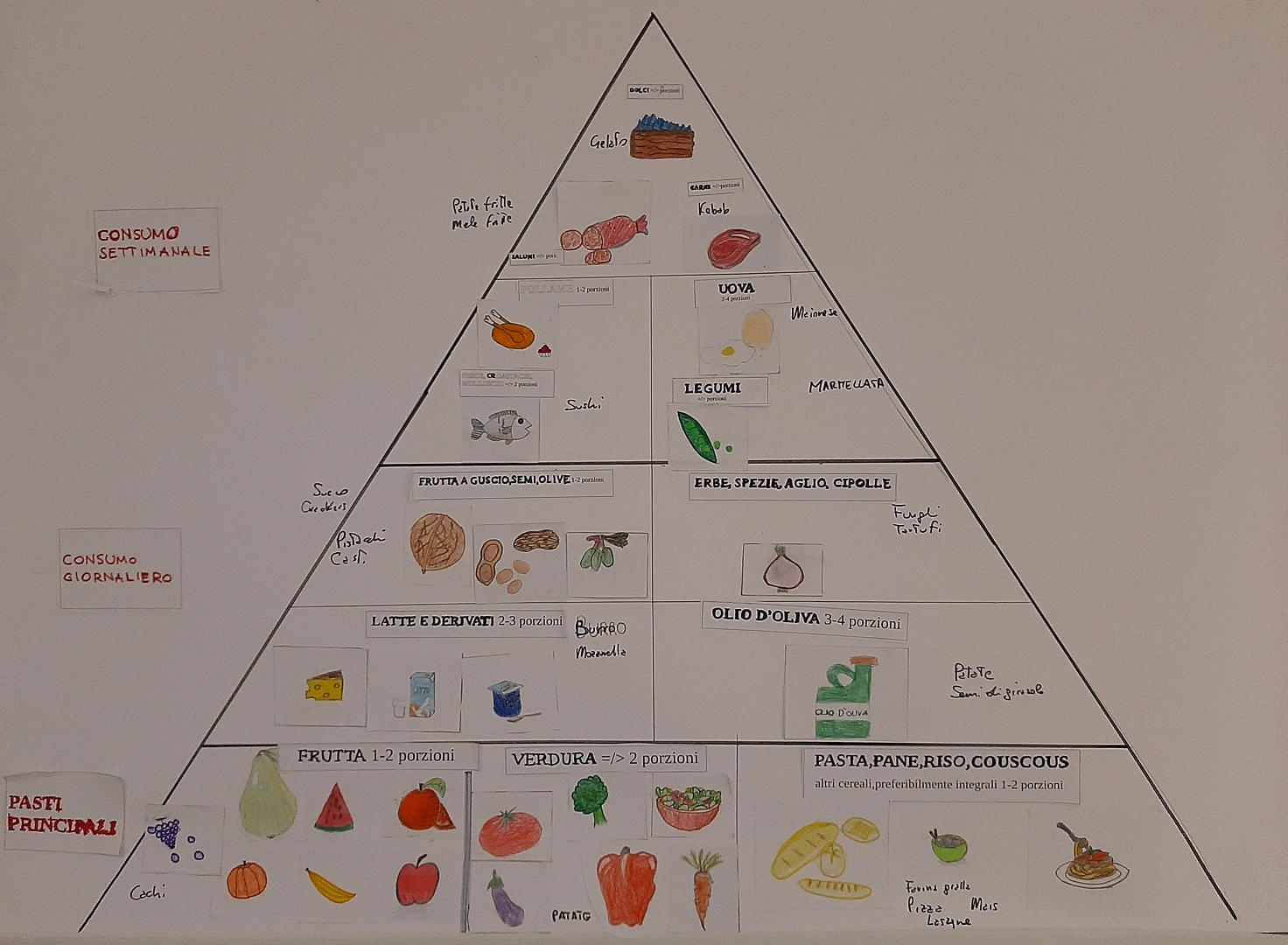 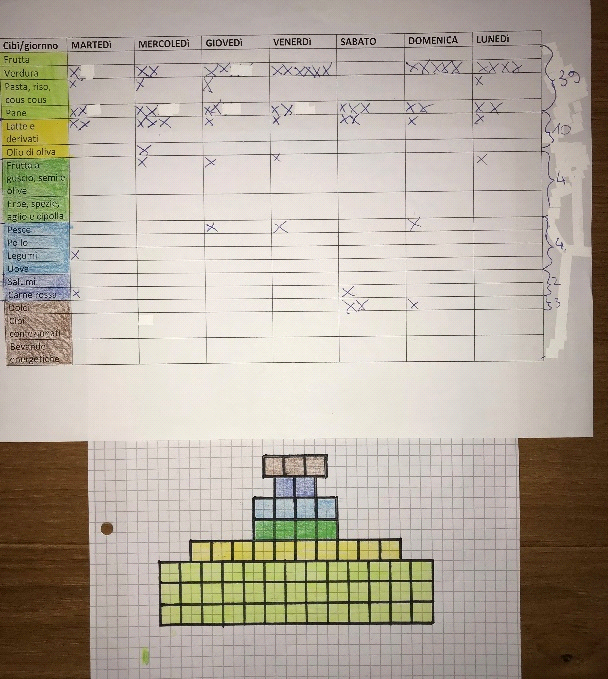 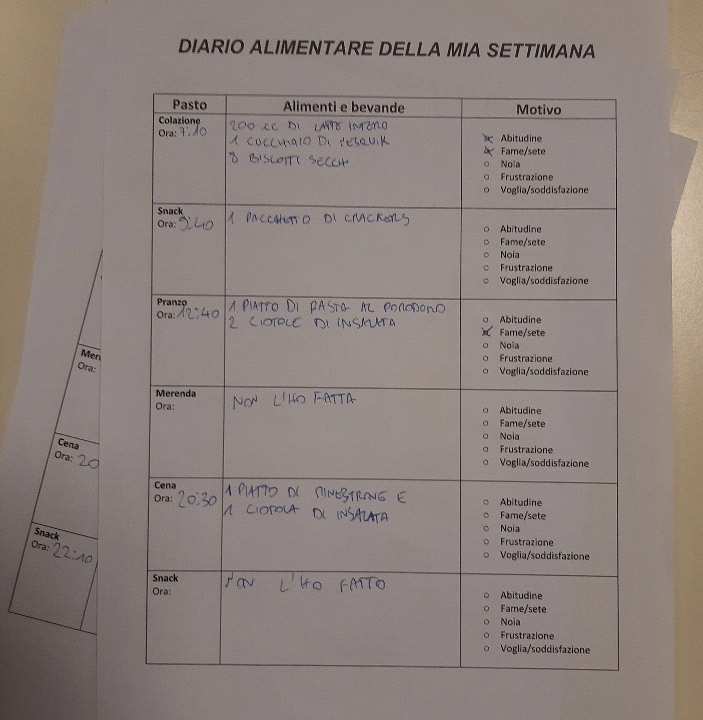 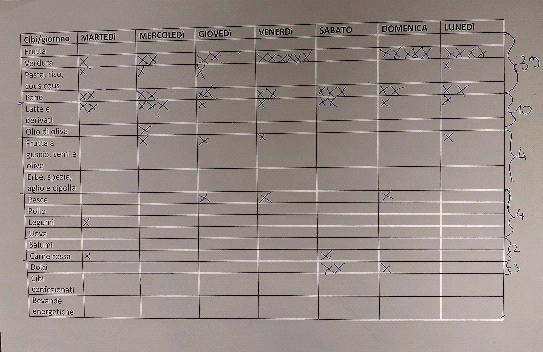 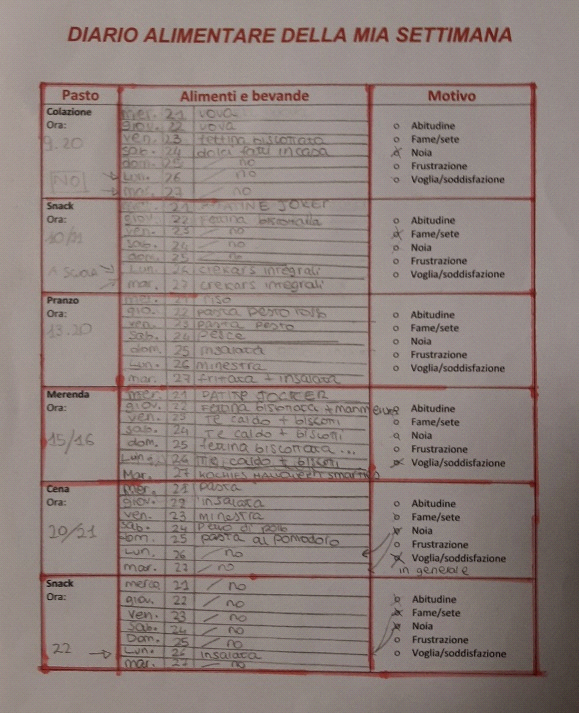 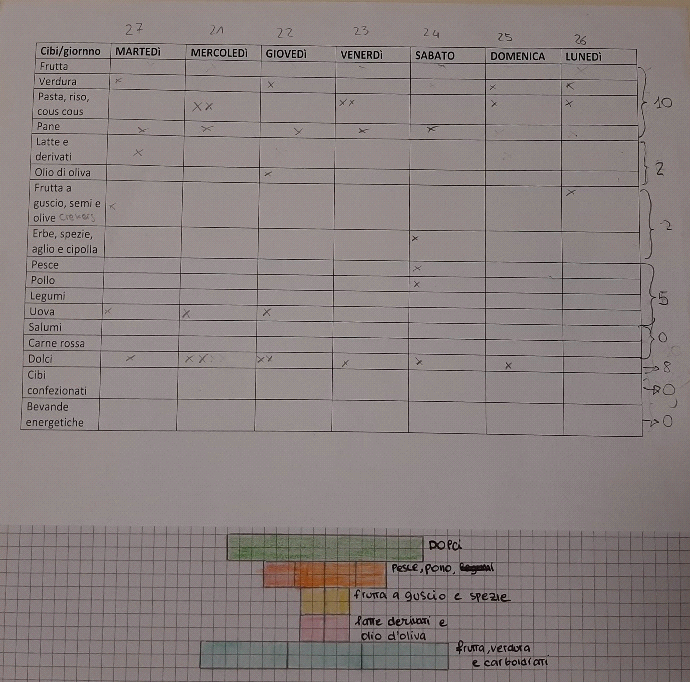 